彩の国中学生高齢者施設でのふれあい体験事業【優秀賞】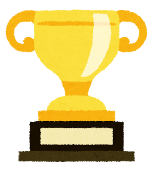 「キャリア・チャレンジで学んだ事」北本市立北本中学校　二年　　川上　快吏　　僕が特別養護老人ホームさくら苑で学んだ事は、「仕事のやりがい」についてです。老人ホームでの仕事は、リネン交換や清掃など様々な仕事がありました。慣れないことばかりでとても難しく大変でしたが、利用者の方々が「ありがとう」や「お疲れ様」などの言葉をたくさんかけてくれて、とても気持ちが良く、やりがいを感じました。大変な仕事ですがその代わり皆さんに感謝される喜びがあることを知りました。　三日間の職場体験中、利用者の方にかけてもらった言葉の中で一番心に残っている言葉は、「あなたたちのおかげで元気が出たよ」という言葉です。最終日の体験ももう終わりに近づいている頃に利用者さんがかけてくれました。僕たちがいることで元気を出してくれてとっても嬉しかったです。　他にも心に残った言葉があります。それは自分が「大変」と言った時でした。「この仕事は大変だけど楽しいよ」職員さんが言ったその言葉はとても心に残りました。本当に仕事は大変だけど、楽しんで働いている職員さんの姿はかっこいいと思いました。　この仕事で僕が一番頑張ったことは、利用者さんとのコミュニケーションです。僕は他の仕事も一生懸命行いましたが、コミュニケーションには特に力を入れました。僕は利用者さんに笑顔になってもらおうと頑張りました。笑顔を見るともっと頑張れるような気がしました。この仕事は大変だけど、とても大きなやりがいのあるすばらしい仕事だとよく分かりました。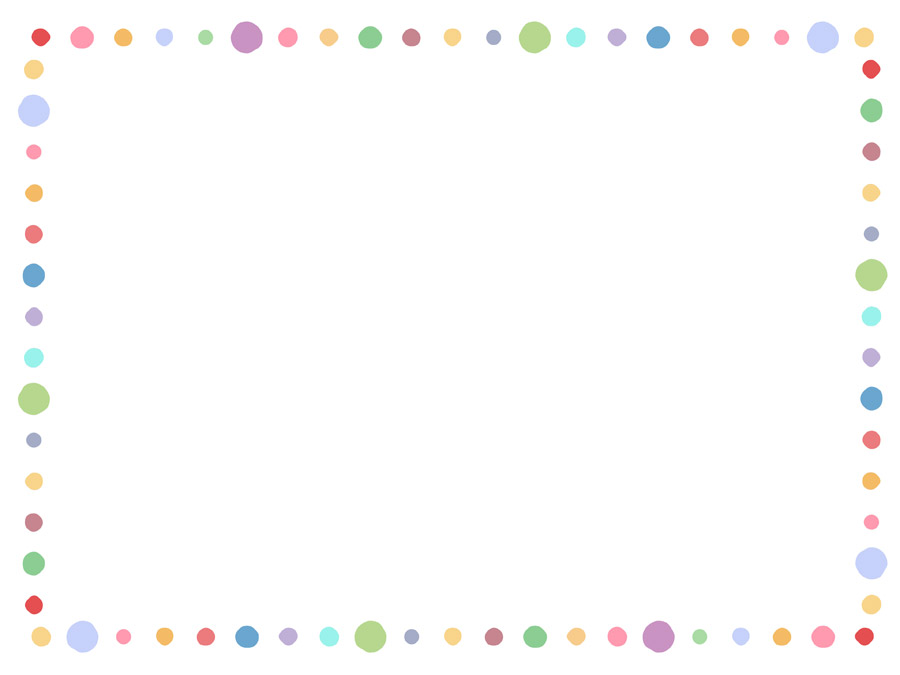 